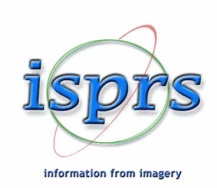 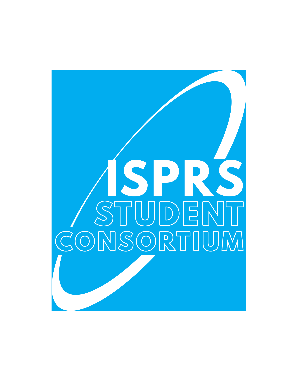 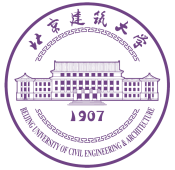 2021线上暑期学校——智慧城市2021 Virtual Summer School on Smart City2021年7月19日—23日July 19-23, 2021 报  名  表APPLICATION FORM请填写此表格并发送至所在学校负责老师，各学校汇总报名信息并将报名汇总表于2021年6月15日前发送至邮箱：buceaiss@hotmail.com，组委会对报名信息审核后，发出录用通知。Please complete this application form and send it to the teacher in charge of your school. The school summarizes the registration information, complete the Application Summary Table and submits it to buceaiss@hotmail.com no later than 15 June, 2021. The organizers will review the applications and send the notification of acceptance to those who meet the requirements.名Given Name中名Middle Name姓Last Name生日Birthday(YYYYMM)性别Gender性别Gender 男Female                         女Male 男Female                         女Male 男Female                         女Male国籍Nationality国籍Nationality专业Major专业Major学历（针对学生）Degree Towards Your Study (if you are a student)学历（针对学生）Degree Towards Your Study (if you are a student) 本科Bachelor     硕士 Master/Diploma     博士PhD 本科Bachelor     硕士 Master/Diploma     博士PhD 本科Bachelor     硕士 Master/Diploma     博士PhD单位（所在学院或部门）Organization (indicate the Department of your university or agency)单位（所在学院或部门）Organization (indicate the Department of your university or agency)国家Country国家Country电话号码Telephone Number电话号码Telephone Number手机号码/微信号Mobile Number/ Wechat Number手机号码/微信号Mobile Number/ Wechat Number英语水平（大学英语等级/雅思/托福）English Level (CET/TOEFL/IELTS)英语水平（大学英语等级/雅思/托福）English Level (CET/TOEFL/IELTS)邮箱地址Email Address邮箱地址Email Address